 Made to Stick – Group Activity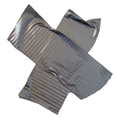 Applying “Stickiness” to RLF ContentThink of all the content you have been exposed to thus far in our RLF sessions.  As a group, please pick a single concept or topic that you feel is very sticky.  Write the idea below.  Then, for each of the letters in the SUCCESs model, write down what that means to you.  When finished, you will have the opportunity to share your findings with the group.RLF Idea:  ________________________________________________________________________________SUCCESs Model CriteriaWhat does this mean to me?  How can I apply it?SimpleUnexpectedConcreteCredibleEmotionalStories